SVAČINY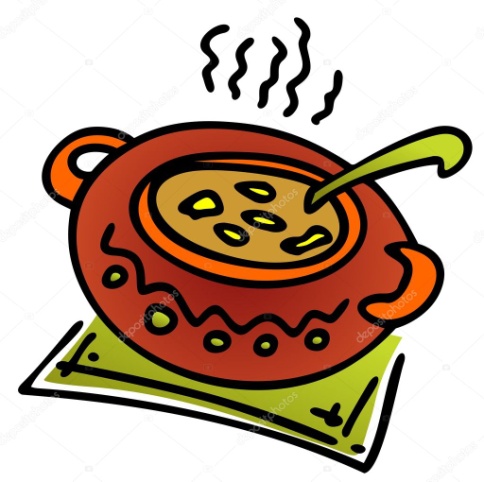 Týden od  15.4. –19.4.2024 Změna jídelníčku vyhrazena, přejeme vám DOBROU CHUŤ   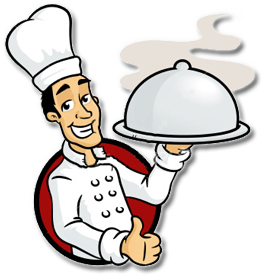 